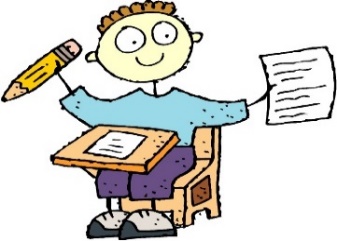    Student Name